План-конспект непосредственно образовательной деятельности с дошкольниками  в средней группе № 6 МБОУ УСОШ№2 « Солнышко» . Воспитатель:  Миханькова А.А.Развитие речи. Интегрированное занятие по заучиванию стихотворения С.Я. Маршака « Апрель».Тема занятия: Поможем медведю и медвежатам запомнить стихотворение « Апрель».Цель: познакомить со стихотворением  С.Я. Маршака « Апрель» и вызвать эмоциональный отклик. Помочь детям запомнить стихотворение с опорой на картинкиСоздать ситуацию для отображения впечатлений от стихотворения и музыки изобразительными средствами.Предоставить детям выбор темы по содержанию стихотворения( птицы, цветы, муравей, медведь),способов( сухая кисть, ладошки, традиционные способы) и материалов для рисования. Методы и приёмы.Словесные: беседа, вопросы, художественное слово, чтение стихов и загадок , дидактическая игра, пояснения.Словарная работа: капель ,валежник, стужа, подснежник.Наглядные:  алгоритм заучивания стихотворения, рассматривания картин к стихотворению капель (, лужи, муравьи, медведь, птицы, подснежник).Практические:  физкультминутка, самостоятельное рисование картин к стихотворению с использованием различных техник рисования.Индивидуальная работа: помощь детям, затруднившимся в выборе темы для рисунка.Музыкальное сопровождение: музыка Чайковского « Весенние месяцы».Материалы и оборудование:Картины для мнемотаблицы:  лужи, муравьи, медведь, птицы, подснежник.Готовые разноцветные отпечатки детских ладошекИзобразительные средства ( гуашь, фломастеры, карандаши, тычки, кисточки, акварель).Фонограмма произведений Чайковского «Апрель», « Подснежник», «Жаворонок», «Май».1.Организационный этап. (включающий).Педагогическая цель:  помочь детям сформулировать учебную цель, как последующие действия, направленные на решение проблемной задачи: запомнить стихотворение с помощью мнемотаблицы  и создать свои рисунки по впечатлениям от стихотворения и музыки.Цель, которую должны поставить перед собой дети: помочь медведю и медвежатам запомнить стихотворение о весне.Сюрпризный момент.Обратить внимание на медведя, который сидит в стороне.Педагог: Ребята, посмотрите! К нам в гости пришёл медведь. Но он очень грустный. Вчера он рассказал мне о своей беде. Наступила весна. Все лесные звери обрадовались и решили устроить большой концерт. Наш медведь с медвежатами решил выучить стихотворение о весне. Но медвежата всё время всё забывают и путают. А как помочь им запомнить стихотворение никто не знает. Может ребята помогут    выучить стихотворение.Ребята, поможем нашему гостю?Дети: да.Педагог: А сейчас мы поиграем в игру «Когда это бывает» и вспомним приметы весны.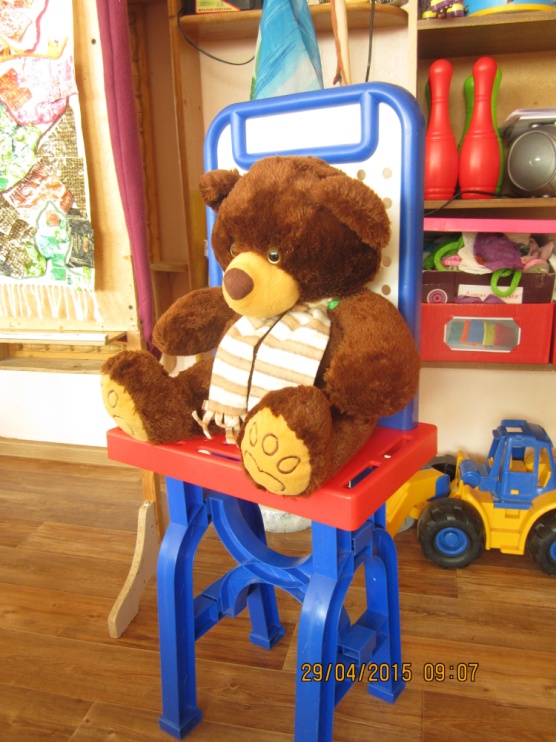 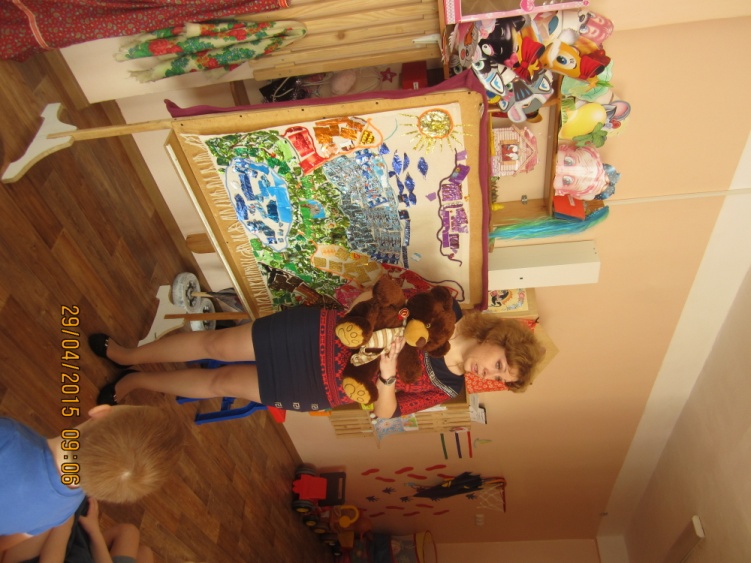 2 этап. с опорой на личный опыт детей.Педагогическая цель: активизировать личный опыт детей, их знания и представления о временах года, о приметах весны, о сезонных изменениях в природе.Цель, которую  должны достигнуть дети: разгадать загадки про весну, уточнить и обобщить характерные признаки весны.Педагог: Какое сейчас время года?Дети: весна.Педагог: А какой сейчас месяц?Дети: апрель.Педагог: А какие приметы весны вы знаете?Дети: тает снег, день становится длиннее, капель, прилетают птицы….Педагог: А что любят делать дети весной?Дети: ходить по лужам, пускать кораблики…Педагог: А сейчас я вам сама перечислю приметы весны, а вы мне скажите, верны ли они.Весною снег не тает.Птицы на юг улетают.Цветы высыхают.Солнышко сияет. Листья с деревьев облетают.Цветы высыхают.Дети на улице в снежки играют.Бабочки летают.Дети слушают  утверждения о весне, рассуждают, отвечают на вопросы.Физкультминутка « Лесная зарядка».Руки подняли и покачали.Это деревья в лесу.Руки согнули ,кисти встряхнули.Ветер сбивает росу.В стороны руками плавно помашем.Это к нам птицы летят.Как они сядут, тоже покажем.Крылья сложили назад.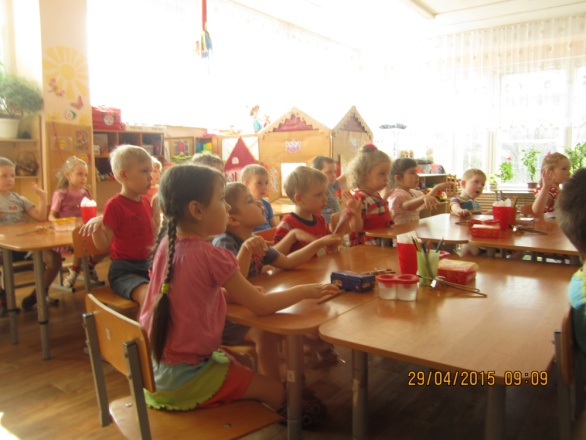 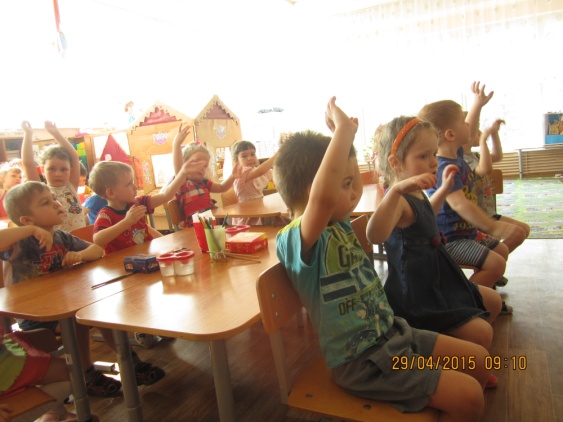 3 этап. Основной( изучение нового).Педагогическая цель:  подготовить среду для совместного поиска решения проблемы, отобрать картинки для заучивания стихотворения, показать как с помощью картинок можно легко запомнить стихотворение.Цель, которую должны достигнуть дети: внимательно слушать, наблюдать, попытаться запомнить стихотворение с помощью картинок.Педагог: Мы совсем забыли о нашем грустном медведе. А ведь он ждёт, что мы ему поможем. Он и стихотворение нам принёс. Оно называется « Апрель».С.Я Маршак « Апрель».Апрель, апрель!На дворе звенит капель.По полям бегут ручьи,На дорогах лужи.Скоро выйдут муравьиПосле зимней стужи.Пробирается медведьСквозь лесной валежник.Стали птицы песни петь,И расцвёл подснежник.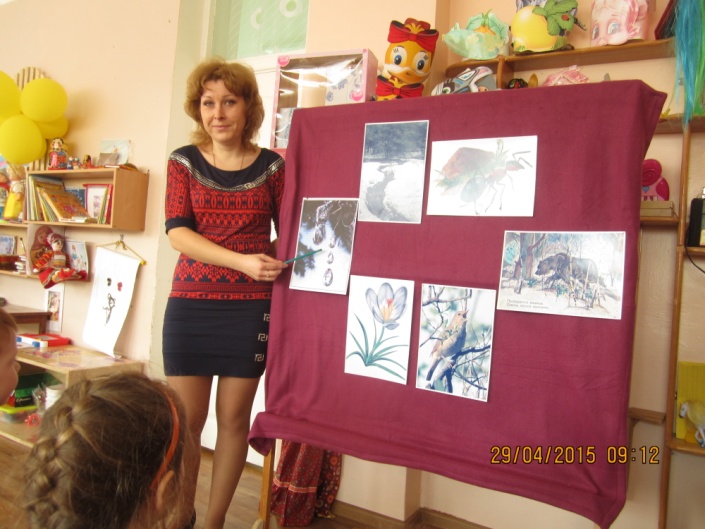 Педагог: Посмотрите на наши картинки . Что на них изображено?Дети: отвечают.Педагог: Наши картинки –это отражение нашего стихотворения. И по ним легко будет выучить стихотворение. Давайте прочитаем его ещё раз, но уже с опорой на картинки.Педагог ещё раз читает стихотворение, показывая соответствующие строчкам картинки.Педагог уточняет и поясняет значение слов:Капель-падение капель растаявшего снега с крыш и с деревьев.Стужа-зимний  холод, мороз.Валежник-сухие деревья,ветки, упавшие на землю.Подснежник-лесной цветок, развивающийся под снегом и расцветающим  сразу после его таяния.Далее дети выходят к фланелеграфу и рассказывают стихотворение с опорой на картинки.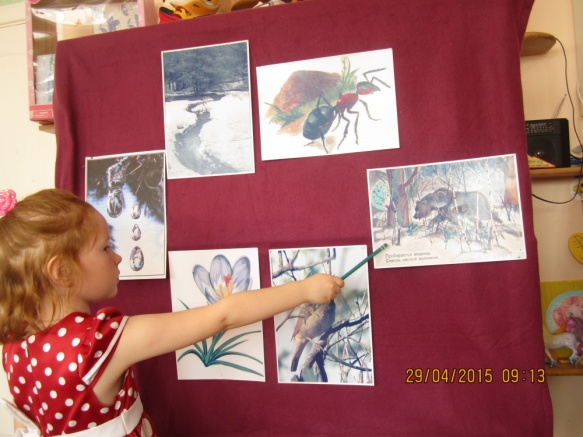 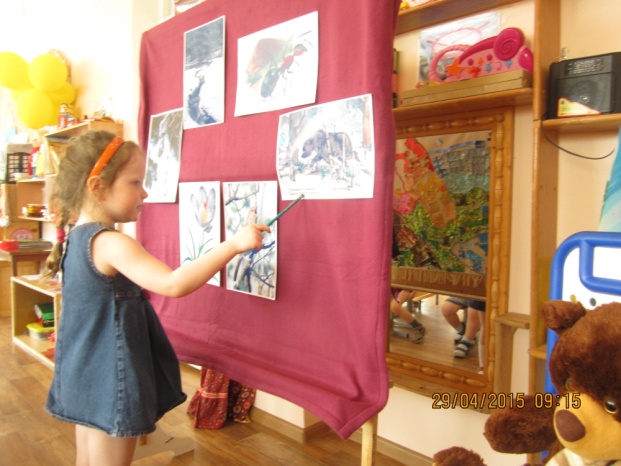 Педагог: Помогают картинки запомнить стихотворение?Дети: да.Педагог: Что мы должны нарисовать, чтобы помочь нашему медведю?Дети: картинки о весне.Педагог:  Такие картинки, чтобы они помогли медвежатам запомнить стихотворение: капель падает с крыш, лужи на дорогах, муравьи, медведь в лесу, птицы, подснежник.4 Этап. Закрепление знаний.Педагогическая цель: Создать условия для обобщения и закрепления полученной информации, создать условия для творчества.Цель, которую должны достигнуть дети: Нарисовать картинки для запоминания стихотворения и обосновать свой выбор.Педагог: На столе у вас лежат различные краски, карандаши ,фломастеры и даже отпечатки детских ладошек. Каждый может взять листок бумаги или отпечатки ладошек и нарисовать свою картинку про это стихотворение.А пока вы рисуете, я включу вам весеннюю музыку. Она поможет вам работать.Педагог включает музыку Чайковского « Весенние месяцы».Дети, нарисовав картины, выходят и показывают их всем остальным, рассказывая, что они нарисовали.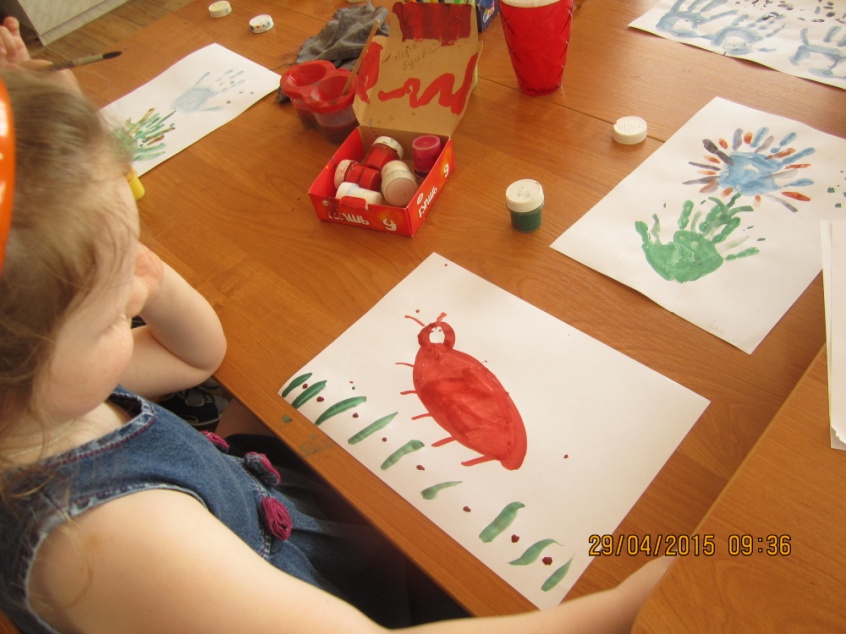 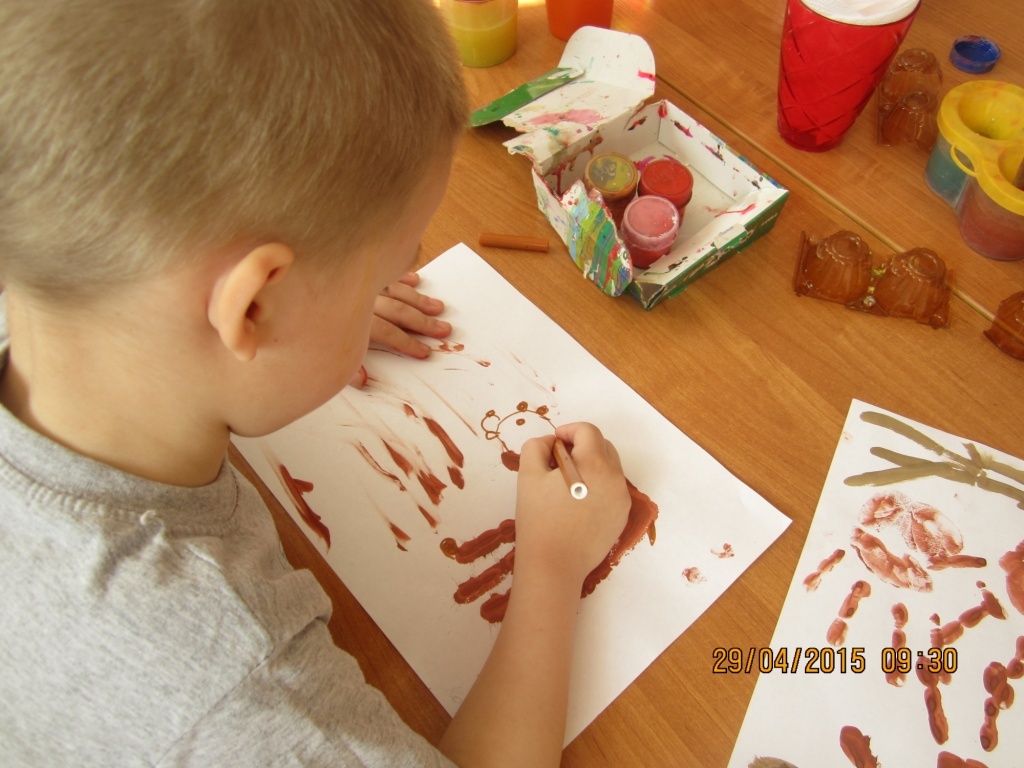 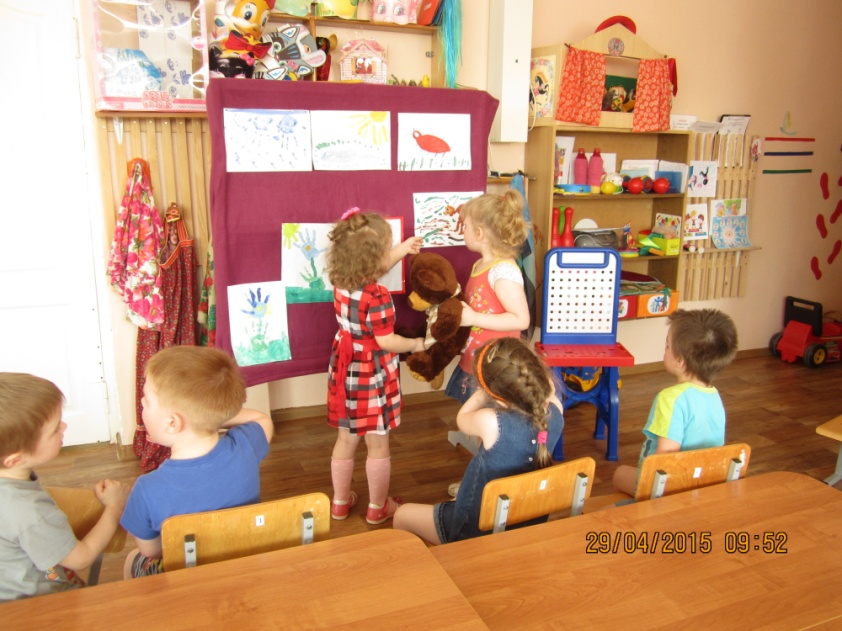 5 этап. Заключительный, мотивирующий на дальнейшее познание.Педагогическая цель: создать условия для того, чтобы дети могли составить ответ на поставленную проблему, адекватно оценить приложенные усилия в решении игровых и познавательных задач. Нацелить детей на дальнейшее развитие.Цель, которую должны достигнуть дети:  при поддержке взрослого составить ответ медведю, что помогает запомнить стихотворение. Оценить свои усилия.Педагог: Хорошие рисунки у нас получились. Как вы думаете ,смогут они помочь медвежатам выучить стихотворение.Дети: да.Педагог: Тогда давайте их соберём и отправим медвежатам. 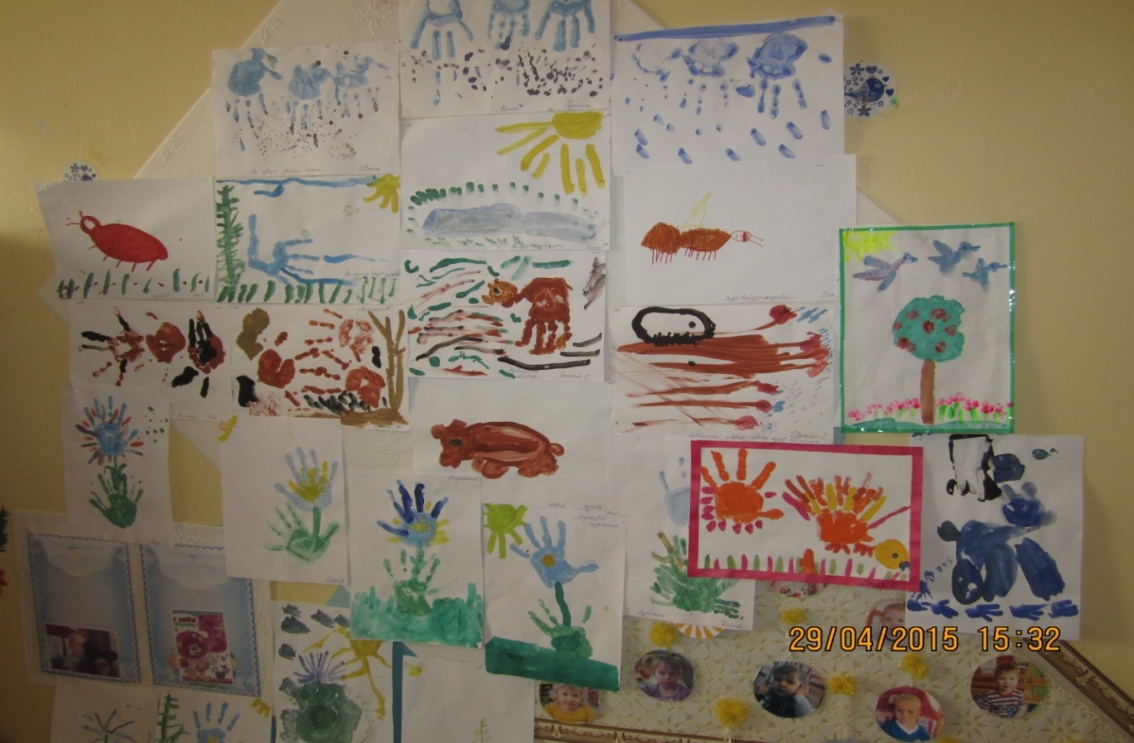 А кому сегодня было тяжело запомнить стихотворение про апрель  даже с картинками? Поднимите руки.А кто сегодня с лёгкостью запомнил стихотворение? Поднимите руки!Вы все сегодня хорошо поработали! Молодцы! А дома вместе с мамами попробуйте нарисовать своё любимое стихотворение. Приносите в сад и мы устроим выставку по мотивам ваших любимых стихотворений.